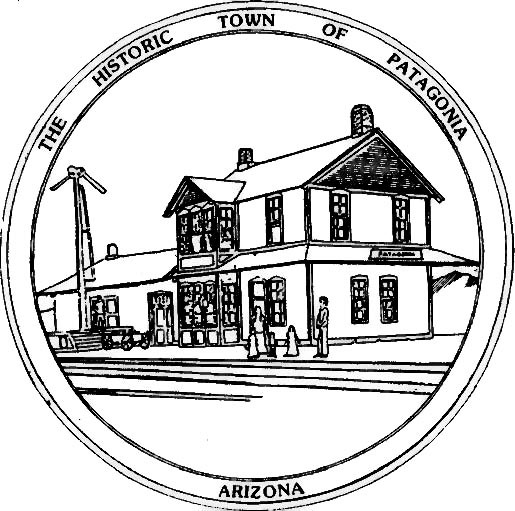 TOWN OF PATAGONIAPUBLIC NOTICETHIS IS A COURTESY POSTING OF AN EVENT AT WHICH A QUORUM OF THE FLOOD & FLOW COMMITTEE AND THE TOWN COUNCIL OF PATAGONIA MAY BE PRESENT.THIS IS NOT AN OFFICIAL COMMITTEE/COUNCIL MEETING AND NO OFFICIAL BUSINESS WILL BE CONDUCTED OR ANY OFFICIAL ACTION TAKEN.TUESDAY, MARCH 26, 2024, FROM 6:00 P.M. TILL 8:00 P.M. AT TOWN HALL.THE PRESENTERS WILL BE DISCUSSING THE PATAGONIA FLOOD CONTROL PROJECT.POSTED: 03/04/2024 BY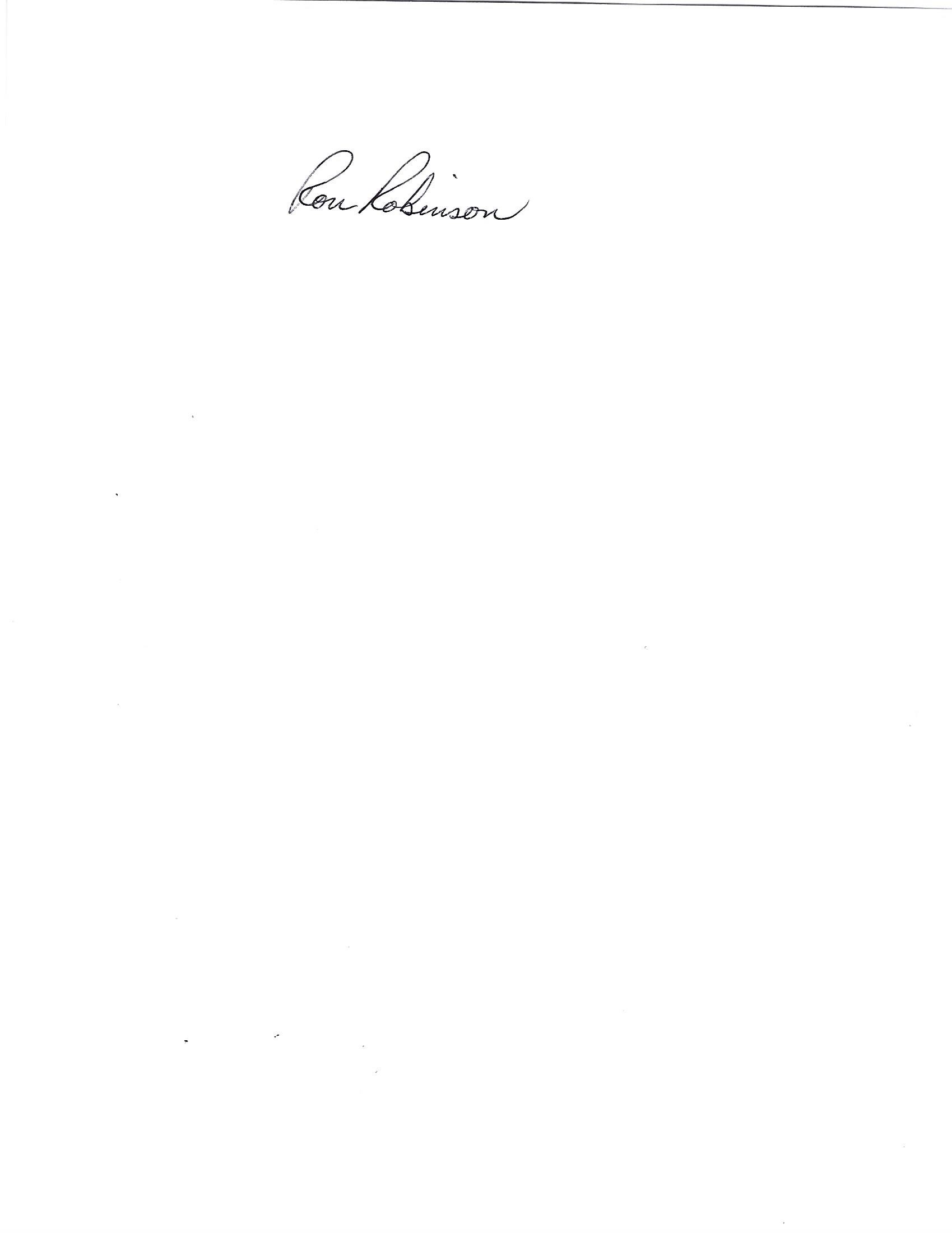 Ron Robinson, Town Clerk